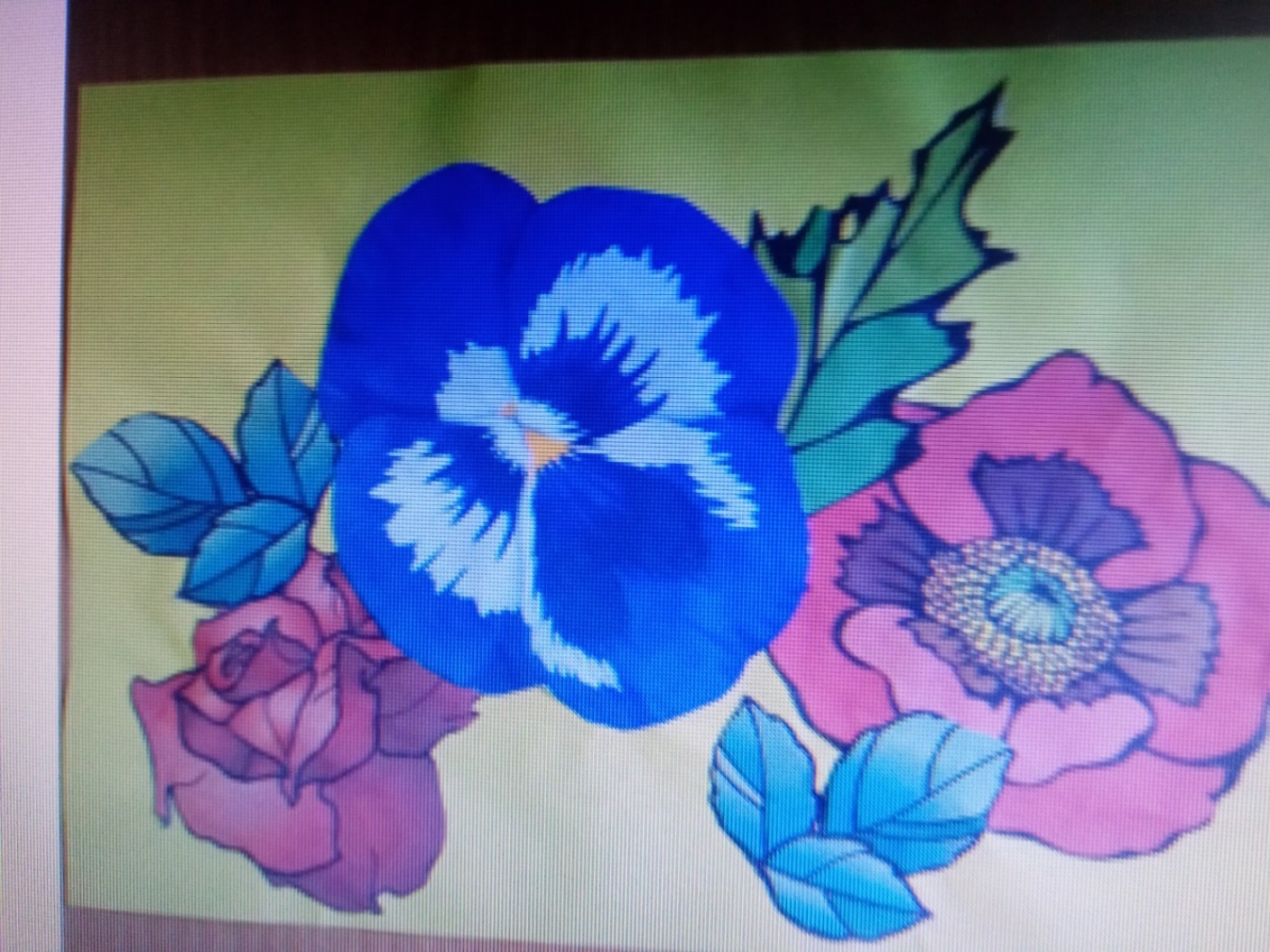 «Букет для мамочки»Алейников Роман 6 лет